МЕТОДИЧЕСКАЯ РАЗРАБОТКА ВНЕКЛАССНОГО МЕРОПРИЯТИЯПО РУССКОМУ ЯЗЫКУ в 6 классеИГРА «ПУТЬ К СЛОВУ»Учитель русского языка и литературы: Никулина Галина СергеевнаЦели и задачи внеклассного мероприятия:привить любовь к великому русскому языку, пробудить интерес к нему как к учебному предмету, повысить общую языковую культуру, углубить и расширить знания, получаемые на уроках, эффективно углубить знания учащихся в различных областях науки о языке;развитие творческого и человеческого потенциала ребенка, активизация учащихся, совершенствование умений, развитие логического и теоретического мышления, расширение их кругозора. I.Задание 1.Переставьте буквы так, чтобы из одного слова получилось другое:барыня (рабыня),               мошкара (ромашка),                     пальто (лапоть),лейка (лакей),                    стирка (старик),                          приказ (каприз).Задание 2.Объясните фразеологические обороты:зарубить себе на носу (запомнить), сломя голову (быстро). без году неделя (недавно), засучив рукава (усердно). намотать на ус (принять к сведению).Задание 3.Объясните пословицы:Жизнь дана на добрые дела.Всех дел не переделаешь.Языком не смеши, а делами не смеши.По твоим делам о тебе судят.Задание 4.Поставьте ударения в словах:верба, жемчуг, набело, диалог, завидно.Задание 5.От имени существительного единственного числа образуйте имя существительное множественного числа:дуга – дуги;     грек – греки;     узбек – узбеки;              мука - ?день – дни;      рука – руки;       учитель – учителя;     лень - ? Задание 6.Найдите лишнее слово:огонь, осень, пламя;алфавит, азбука, буква;бросать, кидать, прыгать;ураган, дождь, пурга.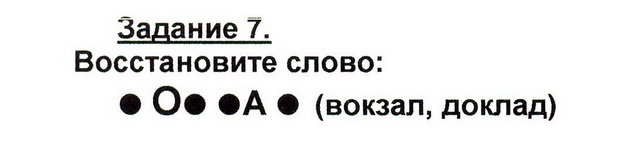 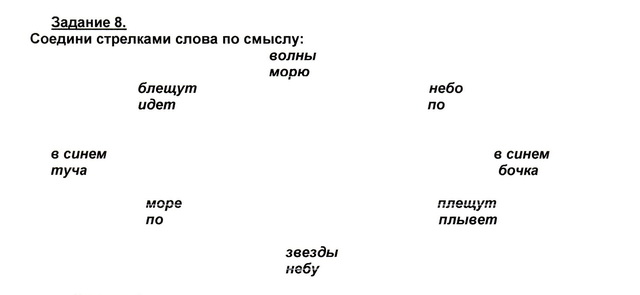 Задание 9.Прочитайте две записи и определите, где текст?Оса – это насекомое. Мальчик увидел бабочку. Художник нарисовал птицу.Оса – это насекомое. У осы шесть лапок. Еще у осы есть жало. (текст).Задание 10.«Кто больше?» назовет слов на тему:зима;спорт.Задание 11.Разгадайте слова:Со звуком [с] я не вкусна.                                2. С [к] я в школе на стене,Но в пище каждому нужна.                                   Горы, реки есть на мне. С  [м] берегись меня, не то                                   С [п] – от вас не утаю –Я съем и платье, и пальто.                                   Тоже в классе я стою./соль, моль/                                                           /карта, парта/Хоть и мала я, но взгляни:                                 4. С [б] мучительной бываю,Весь мир в себе я отражаю.                                  с [м] одежду пожираю,Но   [к] на [ц] перемени –                                        с [р] актеру я нужна.Я по болоту зашагаю.                                             с [с] для повара важна./капля, цапля/                                           /боль, моль, роль, соль/Задание 12.Загадки.Весной веселит, летом холодит, осенью питает, зимой согревает./дерево/Крыльями машет, а улететь не может./ветряная мельница/Летом вырастают, а зимой опадают./листья/На сене лежит, сама не ест и другим не дает./собака/В окна стучит, по крыше гремит, по улице бродит, а в дом не заходит/ветер/Течет, течет – не вытечет, бежит, бежит – не выбежит./река/Задание 13.Эстафета – рассказ «Что скажем мы о доброте…»Задание 14.Небылица за 10 минут.Кто это был?Как выглядел?Куда пошел?Кого встретил?Что ему сказал?Что он ответил?Что ему сделали?Какова была его реакция?Чем вся история закончилась?Вывод или мораль.Задание 15. Я начну, а ты продолжи.И незваная стоитНад царевной и ворчит…Но оставшаяся тамРечь домолвила…Когда в товарищах согласья нет…Свинья под дубом вековым…Иней лег на ветви ели…Кот ловил мышей и крыс…Задание 16.Синонимы – антонимы горячий        -     холодный;              верхний     -     нижний;большой      -     маленький;             острый     -     тупой;быстрый    -     медленный;            мокрый     -      сухой;громкий       -     тихий;                     сладкий    -     горький;злой             -     добрый;                   скупой      -     щедрый;веселый     -      грустный;              умный      -    глупый;сильный     -     слабый;                    грязный   -    чистый;храбрый    -     трусливый;             дорогой  -     дешевый;длинный    -     короткий;                друг        -    враг.Задание 17.Загадки – шутки.Когда мальчика называют женским именем?/Когда он спит – соня/Когда козе минет 7 лет, что будет дальше?/Пойдет восьмой/Из какой посуды нельзя ничего поесть?/Из пустой/Когда в пустом кармане есть что-нибудь?/Когда в нем дырка/Когда руки бывают тремя местоимениями?/Когда они вы – мы – ты/На какое дерево садится ворона во время проливного дождя?/На мокрое/На что похожа половина яблока?/На вторую половину/У трех шоферов был брат Андрей, а у Андрея братьев не было. Могло ли это быть?/Шоферы были женщинами/Можно ли в решете воды принести?/Можно, когда она замерзнет/Чем кончается день и ночь?/Мягким знаком/Какое слово состоит из семи одинаковых букв?/Семья/В каком слове сорок гласных?/Сорока/Какие часы показывают верное время только два раза в сутки?/Те, которые остановились/Что можно видеть с закрытыми глазами?/Сон/Каких камней нет ни в одном море?/Сухих/Задание 18.Замени цифры буквами:а – 1, б – 2, в – 3, г – 4, д – 5, е – 6, ё – 7, ж – 8, з – 9, и – 10, й – 11, к – 12, л – 13, м – 14, н – 15, о – 16, п – 17, р – 18, с – 19, т – 20, у – 21, ф – 22, х – 23, ц – 24, ч – 25, ш – 26, щ – 27, ь – 28, ы – 29, ъ – 30, э – 31, ю – 32, я – 33,составь слова из цифр: 9, 1, 4, 1, 5, 12, 1з  а  г  а  д  к   а; 2, 21, 12, 3, 29б  у    к   в   ы 9, 3, 21, 12, 10з  в   у    к   и 22, 16, 15, 6, 20, 10, 12, 1ф    о   н   е   т   и    к   аЗадание 19.Что это такое?Вечно думая над смыслом, изогнулся коромыслом… (Знак вопроса)Загораживает путь, предлагает отдохнуть… (Точка)Ляжет палочкой на строчку: проходите по мосточку… (тире)Бурным чувствам нет конца: пылкий нрав у молодца… (Восклицательный знак)Выйдет на дорожку, всем подставит точку… (запятая)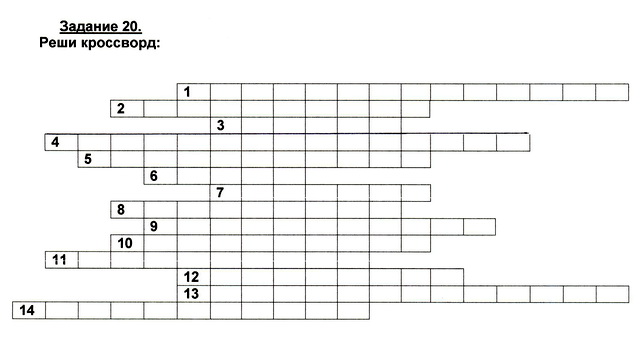 II. 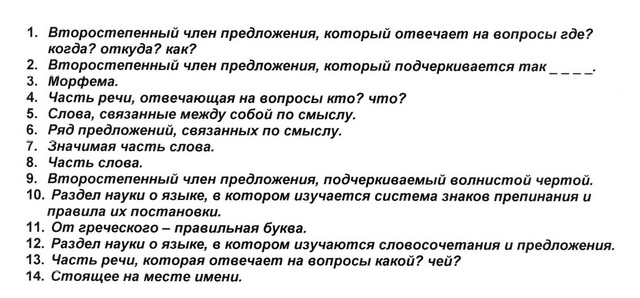 Подведение итогов. Награждение победителей.